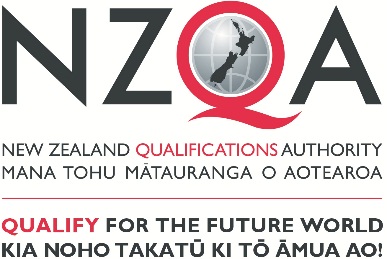 Instructions:Please complete sections one to four on this claim formIf you are a GST registered individual taxpayer you must supply a tax invoice with this claimIf you are claiming for work which relates to more than one contract, please complete a separate claim form for each piece of workLimited Liability Companies must supply a tax invoice; this claim form should NOT be completed	SECTION ONE: 		PERSONAL DETAILS	Note:	If this is the first time that you have been paid by NZQA, you will need to complete an IR330 and provide verified bank detailsSECTION TWO: 	TYPE OF WORK (Complete or tick the appropriate boxes)SECTION THREE:	CLAIM DETAILS (Please refer to your contract for the specifics about what you are entitled to claim)Note:	Please staple invoices/receipts/hotel accounts and any relevant work logs to this claim form (if relevant)
SECTION FOUR: DECLARATION (I certify that this claim is correct and in accordance with the terms of my contract with NZQA)Manager’s Name:   __________________________________    Signature:   ______________________________     Date:   __________________NameContact No.AddressEmailIRD No.IRD No.Subject/Standard(s):Subject/Standard(s):Year of Examination:Year of Examination:NCEA level oneNCEA level oneNCEA level twoNCEA level threeNCEA level threeScholarshipPanel Leader / National VerifierPanel Leader / National VerifierCheck Marker / Check VerifierMarker / VerifierMarker / VerifierOther (specify):DateClaim Details (please enter relevant details of your claim below)Amount ($)Fees:Meeting / Training Fee (include purpose and date):  Other Fees (written pre-approval required):  Expenses:Mileage             kms@74cents per km:                                                                                                                  Total (Including GST if applicable):SignatureDateInitial/DateFirst ApproverSecond ApproverThird ApproverCost CentreCost CentreCost CentreActivityActivityGL CodeGL CodeGL CodeGL CodeResourceResourceProject CodeProject CodeProject CodeProject CodeValue3223313$3223313$32233$Total Value:Total Value:Total Value:Total Value:$